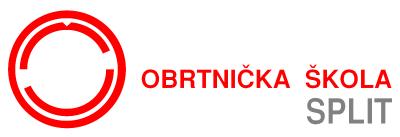 ENGLESKI JEZIK2359 NEW HEADWAY PRE-INTERMEDIATE THE 3RD EDITION STUDENT'S BOOK udžbenik engleskog jezika + CD-ROM za 1. razred 4-godišnjih strukovnih škola, prvi strani jezik : 2. i 3. razred 3-godišnjih strukovnih škola, prvi strani jezik : 2. i 3. razred gimnazija, drugi strani jezik - udžbenik s CD-ROM-omAutori: John Soars, Liz Soars Cijena : 101.70 knNakladnik : Algoritam d.o.o.2360 NEW HEADWAY PRE-INTERMEDIATE THE 3RD EDITION WORKBOOKRadna bilježnica za engleski jezik za 1. razred 4-godišnjih strukovnih škola, prvi strani jezik : 2. i 3. razred 3-godišnjih strukovnih škola, prvi strani jezik : 2. i 3. razred gimnazije, drugi strani jezik - radna bilježnicaAutori: John Soars, Liz Soars, Sylvia Wheeldon Cijena :60.30 knNakladnik : Algoritam d.o.o.HRVATSKI JEZIK1387 HRVATSKI JEZIK 2 - udžbenik za 2. razred trogodišnje strukovne škole Autor : Snježana ZrinjanCijena : 64.80 knNakladnik : Školska knjiga d.d.1386 HRVATSKI JEZIK 2 .- radna bilježnica za 2. razred trogodišnje strukovne škole Autor : Snježana ZrinjanCijena : 31.50 knNakladnik : Školska knjiga d.d.1381 ČITANKA 2 - udžbenik za 2. razred trogodišnjih strukovnih škola Autor : Snježana ZrinjanCijena : 87.30 knNakladnik : Školska knjiga d.d.MATEMATIKA1572 MATEMATIKA 2 udžbenik i zbirka zadataka za 2. razred trogodišnjih strukovnihškolaAutor : Sanja VarošanecCijena : 94.50 knNakladnik : Element d.o.o.KONSTRUKCIJA ODJEĆE1269 KONSTRUKCIJA ODJEĆE 1 udžbenik za srednje tehničke škole Autor : Marijan HrastinskiCijena : 103.00 KNNakladnik : Naklada Modus d.o.o.VJERONAUK1709 ODVAŽNI SVJEDOCI udžbenik vjeronauka za 2. razred srednje škole Autori : Dušan Vuletić, Nikola Milanović, Rudi Paloš, Viktorija Gadža Cijena : 49.00Nakladnik : Salesiana d.o.o.OBRTNIČKA ŠKOLA, SPLITOBRTNIČKA ŠKOLA, SPLITŠKOLSKA GODINA 2018./2019.ŠKOLSKA GODINA 2018./2019.Vrsta izdanjaCijenaNakladnikNovoKrojač - JMO - 2. razred srednje školeKrojač - JMO - 2. razred srednje škole